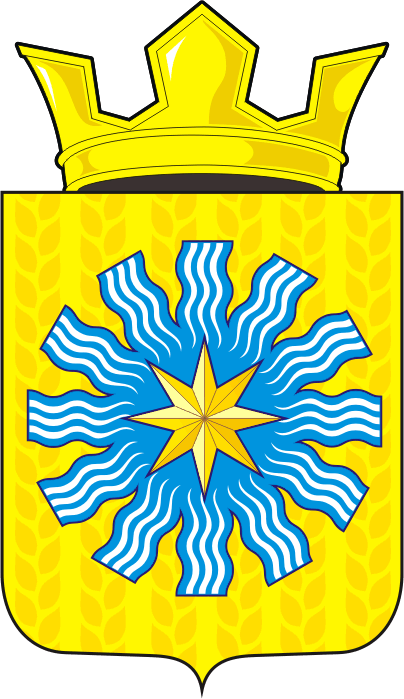  СОВЕТ ДЕПУТАТОВМУНИЦИПАЛЬНОГО ОБРАЗОВАНИЯАЛЕКСАНДРОВСКИЙ СЕЛЬСОВЕТСАРАКТАШСКОГО РАЙОНАОРЕНБУРГСКОЙ ОБЛАСТИЧЕТВЕРТЫЙ СОЗЫВР Е Ш Е Н И Едвадцать шестого заседания Совета депутатов Александровского сельсовета четвертого  созыва   23.03.2023г.                        с.Вторая Александровка	                          №  100       В соответствии со статьей 10 Закона Оренбургской области от 04.09.1996 «О статусе депутата представительного органа муниципального образования в Оренбургской области»,  пунктом 2 части 1 статьи 27 Устава муниципального образования Александровский сельсовет Саракташского района Оренбургской области, на основании личного заявления депутата Совета депутатов муниципального образования Александровский  сельсовет Саракташского района Оренбургской области четвертого созыва по избирательному округу № 1 Севостьяновой Надежды ИвановныСовет депутатов сельсоветаР Е Ш И Л :        1.Прекратить досрочно полномочия депутата Совета депутатов муниципального образования Александровский сельсовет Саракташского района Оренбургской области четвертого созыва по избирательному округу № 1 Севостьяновой Надежды Ивановны     2. Настоящее решение вступает в силу со дня его подписания,  подлежит официальному опубликованию в районной газете «Пульс дня» и размещению на официальном сайте администрации сельсовета.      3. Контроль за исполнением данного решения возложить на постоянную комиссию Совета депутатов сельсовета по мандатным вопросам, вопросам местного самоуправления, законности, правопорядка.Председатель Совета ДепутатовАлександровского сельсовета                                                          Т.В.Ефремова    Глава муниципального образованияАлександровский сельсовет                                                             Е.Д. РябенкоРазослано: администрации сельсовета, постоянной комиссии, прокуратуре района, редакции газеты «Пульс дня», официальный сайт администрации сельсовета, в делоО досрочном прекращении полномочий депутата Совета депутатов муниципального образования Александровский сельсовет Саракташского района Оренбургской области четвертого созыва по избирательному округу № 1 Севостьяновой Надежды Ивановны